PRESSEINFORMATIONDyson Cinetic DC52 sagt Allergenen den Kampf an 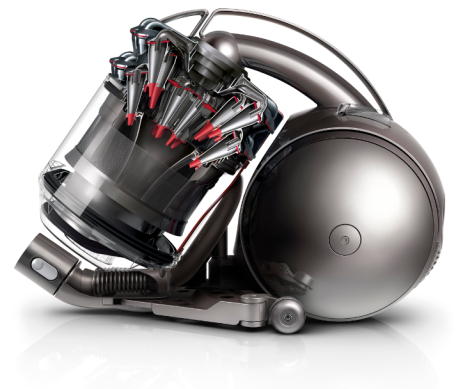 In Europa leben 150 Millionen Menschen mit Allergien, dem häufigsten chronischen Leiden. Aber mit der richtigen Technologie ist die Beseitigung von Haushaltsallergenen keine unmögliche Aufgabe mehr. Nur der Dyson Cinetic Staubsauger ist so konstruiert, dass er Allergene aufnehmen kann, die 200-mal kleiner sind als der Durchmesser eines menschlichen Haares. Mit seinen 54 hocheffizienten Zyklonen mit oszillierenden Spitzen saugt er die Schmutzpartikel auf und schleudert sie in das Innere des Geräts. Die Partikel werden dabei durch die starken Zentrifugalkräfte vom Luftstrom getrennt und landen im Auffangbehälter. Die patentierte Dyson Technologie ist so wirkungsvoll, dass die vom Staubausauger ausgestoßene Luft sogar sauberer ist als die Umgebungsluft. Dabei benötigt er keinen Vormotorfilter, der gewaschen oder nachgekauft werden muss.Toby Saville, Mikrobiologe bei Dyson: „Ein normaler Teppich kann pro Quadratmeter bis zu 1.000 Hausstaubmilben beherbergen. Sie ernähren sich von menschlichen Hautschüppchen und produzieren während ihrer dreimonatigen Lebenszeit bis zu 2.000 Ausscheidungsprodukte – nicht wahrnehmbare Partikel, die allergische Reaktionen auslösen. Im Dyson Cinetic wurden mikrobiologische Expertise und ingenieurswissenschaftliches Können vereint, um diese mikroskopisch kleinen Partikel aufzusammeln und so die Allergenzahl im Haushalt zu verringern.“Die meisten Staubsauger benötigen Beutel, in denen sie den Staub auffangen. Mit der Zeit verstopfen sie jedoch und der Staubsauger beginnt, an Saugkraft zu verlieren – er kann die Haushaltsallergene nicht mehr so gut aufsaugen. Durch undichte Dichtungen und Filter werden Staub und Bakterien wieder zurück in die umgebende Raumluft abgegeben, die dann wieder eingeatmet wird. Sogar HEPA-Filter können versagen, wenn sie nicht richtig abgedichtet sind.Dyson Cinetic Zyklone Kleinere Zyklone mit einem Durchmesser von nur 3,3 mm erzeugen größere Zentrifugalkräfte und nehmen kleinere Partikel auf. Aber je enger der Zyklon gebaut ist, desto leichter kann er verstopfen. Die Dyson Ingenieure haben Zyklone mit flexiblen Spitzen entwickelt. Diese erzeugen eine Oszillation, sodass sich der Staub nicht mehr in den Zyklonen festsetzen kann – dadurch sind sie immer sauber und ihre volle Saugkraft bleibt erhalten.Der Dyson Cinetic hält 99 Prozent des Staubs, der Bakterien und Allergene, die er im Haushalt aufgenommen hat, zurück.Hintergrundinformationen:Über DysonDyson ist ein Technologieunternehmen mit Sitz in Großbritannien, das Staubsauger, Händetrockner, Ventilatore, Heizlüfter und Hochgeschwindigkeits-Digitalmotoren entwickelt. Weltweit arbeiten rund 2.000 Forscher und Ingenieure (Spezialisten auf den Gebieten Maschinenbau, Elektronik, Robotertechnik, Motorentechnik, Akustikoptimierung, Strömungsdynamik, Abscheidesysteme und Mikrobiologie) für Dyson.Im Jahr 2014 hat Dyson einen Entwurf für die größte Expansion des Unternehmens in seiner 20-jährigen Geschichte veröffentlicht. Die geplante Investition von 250 Millionen Pfund (301 Millionen Euro) könnte die Größe von Dysons Forschungs- und Entwicklungszentrum verdoppeln und in Großbritannien 3.000 zusätzliche Arbeitsplätze für Ingenieure schaffen. Mikrobiologie bei DysonHausstaubmilben sind der häufigste Grund für Haushaltsallergien. Im Mikrobiologielabor züchten die Dyson Forscher eigene Hausstaubmilbenkulturen, um ihr Verhalten und die von ihnen produzierten Allergene untersuchen zu können. Die Laborkolonien werden mit einer zermahlenen Mischung aus Hefe, Weizenkeim und Hundekuchen gefüttert und leben unter den von ihnen bevorzugten Bedingungen: 25°C und 75 Prozent relative Luftfeuchtigkeit.Forschung, Design und Entwicklung: Die Entwicklung des Dyson Cinetic Staubsaugers dauerte sechs Jahre und 2.000 Prototypen und kostete 7,5 Millionen Pfund (9 Millionen Euro).Patente: Der Dyson Cinetic Staubsauger verfügt weltweit über 195 Patente und Patentanträge.Hygienische Leerung des Auffangbehälters: Das Gerät verfügt über ein knopfdruck-gesteuertes Entleerungssystem. Mit einem Knopfdruck können Schmutz und Staub direkt in den Mülleimer entleert werden.Garantie: Dysons Cinetic Staubsauger wird mit einer 5-jährigen Garantie auf Teile und Verschleiß geliefert.UVP: 399 Euro – 549 EuroBei Rückfragen und für weitere Informationen wenden Sie sich gerne an: Dyson UnternehmenskommunikationAndreas Finke • 0221/50 600-148 • andreas.finke@dyson.comSonja Neubauer • 0221/50 600-149 sonja.neubauer@dyson.comDyson GmbH • Lichtstraße 43b • 50825 Köln • Fax: 0221/50 600-190